ПРИЛОЖЕНИЕУТВЕРЖДЕНОпостановлением администрацииЖуравского сельского поселенияКореновского районаот 09.04.2021 № 43Техническое заданиена разработку инвестиционной программы разработку инвестиционной программы «МУП ЖКХ Журавского поселения «Модернизация объектов централизованной системы водоснабжения Журавского сельского поселения Кореновского района на 2022-2024 годы»Раздел IОбщие положения1. Техническое задание на разработку инвестиционной программы муниципального унитарного предприятия жилищно-коммунального хозяйства Журавского сельского поселения Кореновского района по модернизации объектов централизованной системы водоснабжения Журавского сельского поселения Кореновского района на 2022-2024 гг. (далее – техническое задание) разработано в соответствии с Федеральным законом от 07.12.2011 № 416-ФЗ «О водоснабжении и водоотведении», Постановлением Правительства РФ от 29.07.2013 г. № 641 «Об инвестиционных и производственных программах в организации существующей деятельности в сфере водоснабжения и водоотведения», Постановлением администрации Журавского сельского поселения от 22.06.2017 года № 113 «Об утверждении схемы водоснабжения и водоотведения Журавского сельского поселения Кореновского района».         1.2 Заказчиком инвестиционной программы является Администрация Журавского сельского поселения Кореновского района.           1.3. Разработчиком инвестиционной программы является МУП ЖКХ Журавского поселения Кореновского района.2. Цели и задачи разработки и реализации инвестиционной программы          2.1. Целью инвестиционной программы является развитие систем водоснабжения в соответствии с утвержденной Схемой водоснабжения и водоотведения Журавского сельского поселения Кореновского района Краснодарского края. 2	2.2. Инвестиционная программа направлена на решение следующих задач:	обеспечение надежности и бесперебойности водоснабжения; 	сокращение потерь воды при ее транспортировке; 	обеспечение подачи абонентам определенного объема питьевой воды установленного качества; 	сокращение нерационального использования питьевой воды; 	повышение качества обслуживания абонентов.3. Требования к инвестиционной программе            Инвестиционная программа должна быть разработана с учетом требований статьи 40 Федерального закона от 07.12.2011 №416-ФЗ «О водоснабжении и водоотведении» и постановления Правительства РФ от 29 июля 2013 г. № 641"Об инвестиционных и производственных программах организаций, осуществляющих деятельность в сфере водоснабжения и водоотведения".         В структуре инвестиционной программы рекомендуется отразить следующее:        1. Паспорт программы.        2. Введение.        3. Правовое обоснование программы.        4. Принципы формирования инвестиционной программы.        5. Порядок разработки и реализации инвестиционной программы:	цели и задачи программы;	сроки и этапы реализации программы (на период 2022 – 2024 годы);	формирование перечня мероприятий. Инвестиционная программа должна содержать план технических мероприятий по реконструкции (созданию, модернизации) и замене объектов водоснабжения;	финансовый план реализации инвестиционной программы с указанием состава и структуры финансовых источников для реализации инвестиционной программы;	показатели эффективности инвестиционной программы;	предложения о предварительный расчет тарифа на питьевую воду с учетом реализации инвестиционной программы. 4. Перечень мероприятий модернизации и (или)реконструкции существующих объектов централизованных системводоснабженияВ инвестиционную программу, должны быть включены мероприятия в соответствии с таблицей 1.Таблица 1. Перечень мероприятий модернизации и (или)реконструкции существующих объектов централизованных систем водоснабжения5. Плановые значения показателей надежности, качества и энергетической эффективности объектов централизованной системы водоснабженияВ результате реализации мероприятий инвестиционной программы, указанных в п.4 настоящего технического задания, должны быть достигнуты плановые значения показателей надежности, качества и энергетической эффективности в соответствии с таблицей 2.Таблица 2. Плановые значения показателей надежности, качества и энергоэффективности объектов централизованных систем водоснабжения6. Порядок разработки, согласования, утверждения и корректировки инвестиционной программыИнвестиционная программа разрабатывается, согласовывается, утверждается и корректируется в порядке, установленном Федеральным законом от 07.12.2011 №416-ФЗ «О водоснабжении и водоотведении», постановлением Правительства Российской Федерации от 29.07.2013 № 641 «Об инвестиционных и производственных программах организаций, осуществляющих деятельность в сфере водоснабжения и водоотведения», при согласовании инвестиционных программ организаций, осуществляющих водоснабжение  на территории Журавского сельского поселения.Исполняющий обязанностиглавы Журавского сельского поселения Кореновского района                                              Т.И.Шапошник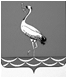 АДМИНИСТРАЦИЯ  ЖУРАВСКОГО СЕЛЬСКОГО ПОСЕЛЕНИЯКОРЕНОВСКОГО РАЙОНАПОСТАНОВЛЕНИЕот 09.04.2021			                                                                                                       № 43станица ЖуравскаяОб утверждении Технического задания на разработку инвестиционной программы предприятияМУП ЖКХ Журавского поселения «Модернизация объектов централизованной системы водоснабжения Журавского сельского поселения Кореновского района на 2022-2024 годы»В соответствии с Федеральным законом от 7 декабря 2011 года №416-ФЗ «О водоснабжении и водоотведении», постановлением Правительства Российской Федерации от 29 июля 2013 года № 641 «Об инвестиционных и производственных программах организаций, осуществляющих деятельность в сфере водоснабжения и водоотведения», руководствуясь Федеральным законом от 06.10.2003г. №131-ФЗ «Об общих принципах организации местного самоуправления в Российской Федерации», администрация Журавского  сельского поселения Кореновского района п о с т а н о в л я е т:1. Утвердить Техническое задание на разработку инвестиционной программы «Модернизация объектов централизованной системы водоснабжения Журавского сельского поселения Кореновского района на 2022-2024 годы» предприятия МУП ЖКХ Журавского сельского поселения (приложение).2. МУП ЖКХ Журавского сельского поселения Кореновского района разработать в соответствии с данным техническим заданием инвестиционную программу в сфере водоснабжения и водоотведения на территории Журавского сельского поселения Кореновского района и направить его установленные законом сроки в Региональную экономическую комиссию департамента цен и тарифов Краснодарского края для согласования и утверждения.3. Общему отделу администрации Журавского сельского поселения Кореновского района (Рублевская) обнародовать настоящее постановление в установленных местах и разместить на официальном сайте органов местного самоуправления Журавского сельского поселения Кореновского района в сети Интернет.4.Постановление вступает в силу со дня его подписания.Исполняющий обязанности главы Журавского сельского поселенияКореновского района                                                                        Т.И.Шапошник2ЛИСТ СОГЛАСОВАНИЯпроекта постановления администрации Журавского сельского поселения Кореновского района от 09.04.2021 № 43«Об утверждении Технического задания на разработку инвестиционной программыпредприятияМУП ЖКХ Журавского поселения «Модернизация объектов централизованной системы водоснабжения Журавского сельского поселения Кореновского района на 2022-2024 годы»Проект подготовлен и внесен:Общим отделом администрации Журавского сельского поселения Кореновского района,ведущий специалист                               		                             Ю.Н. ИванькоПроект согласован:Ведущий специалист общего отделаадминистрации Журавского сельского поселения Кореновского района                                                     В.С.Рублевская№ п/п№ п/пНаименование мероприятий (включающее описание и место расположения объектов, обеспечивающие однозначную идентификацию таких объектов)Наименование мероприятий (включающее описание и место расположения объектов, обеспечивающие однозначную идентификацию таких объектов)Краткое описание мероприятийОбоснование необходимости (наличие в схеме, ТУ с указанием пункта, влияние на показатель и т.п.)Обоснование необходимости (наличие в схеме, ТУ с указанием пункта, влияние на показатель и т.п.)Наименование технических характеристик по каждому мероприятию (протяженность, диаметр, производительность и т.п.).Наименование технических характеристик по каждому мероприятию (протяженность, диаметр, производительность и т.п.).Основные технические характеристики таких объектов до реализации мероприятияОсновные технические характеристики таких объектов до реализации мероприятияОсновные технические характеристики таких объектов после реализации мероприятияГрафик реализации мероприятий в натуральных величинах(шт)График реализации мероприятий в натуральных величинах(шт)График реализации мероприятий в натуральных величинах(шт)График реализации мероприятий в натуральных величинах(шт)График реализации мероприятий в натуральных величинах(шт)№ п/п№ п/пНаименование мероприятий (включающее описание и место расположения объектов, обеспечивающие однозначную идентификацию таких объектов)Наименование мероприятий (включающее описание и место расположения объектов, обеспечивающие однозначную идентификацию таких объектов)Краткое описание мероприятийОбоснование необходимости (наличие в схеме, ТУ с указанием пункта, влияние на показатель и т.п.)Обоснование необходимости (наличие в схеме, ТУ с указанием пункта, влияние на показатель и т.п.)Наименование технических характеристик по каждому мероприятию (протяженность, диаметр, производительность и т.п.).Наименование технических характеристик по каждому мероприятию (протяженность, диаметр, производительность и т.п.).Основные технические характеристики таких объектов до реализации мероприятияОсновные технические характеристики таких объектов до реализации мероприятияОсновные технические характеристики таких объектов после реализации мероприятия202220232023202420241122344556678991010Группа 3. Модернизация или реконструкция существующих объектов централизованных систем водоснабжения и (или) водоотведения в целях снижения уровня износа существующих объектовГруппа 3. Модернизация или реконструкция существующих объектов централизованных систем водоснабжения и (или) водоотведения в целях снижения уровня износа существующих объектовГруппа 3. Модернизация или реконструкция существующих объектов централизованных систем водоснабжения и (или) водоотведения в целях снижения уровня износа существующих объектовГруппа 3. Модернизация или реконструкция существующих объектов централизованных систем водоснабжения и (или) водоотведения в целях снижения уровня износа существующих объектовГруппа 3. Модернизация или реконструкция существующих объектов централизованных систем водоснабжения и (или) водоотведения в целях снижения уровня износа существующих объектовГруппа 3. Модернизация или реконструкция существующих объектов централизованных систем водоснабжения и (или) водоотведения в целях снижения уровня износа существующих объектовГруппа 3. Модернизация или реконструкция существующих объектов централизованных систем водоснабжения и (или) водоотведения в целях снижения уровня износа существующих объектовГруппа 3. Модернизация или реконструкция существующих объектов централизованных систем водоснабжения и (или) водоотведения в целях снижения уровня износа существующих объектовГруппа 3. Модернизация или реконструкция существующих объектов централизованных систем водоснабжения и (или) водоотведения в целях снижения уровня износа существующих объектовГруппа 3. Модернизация или реконструкция существующих объектов централизованных систем водоснабжения и (или) водоотведения в целях снижения уровня износа существующих объектовГруппа 3. Модернизация или реконструкция существующих объектов централизованных систем водоснабжения и (или) водоотведения в целях снижения уровня износа существующих объектовГруппа 3. Модернизация или реконструкция существующих объектов централизованных систем водоснабжения и (или) водоотведения в целях снижения уровня износа существующих объектовГруппа 3. Модернизация или реконструкция существующих объектов централизованных систем водоснабжения и (или) водоотведения в целях снижения уровня износа существующих объектовГруппа 3. Модернизация или реконструкция существующих объектов централизованных систем водоснабжения и (или) водоотведения в целях снижения уровня износа существующих объектовГруппа 3. Модернизация или реконструкция существующих объектов централизованных систем водоснабжения и (или) водоотведения в целях снижения уровня износа существующих объектовГруппа 3. Модернизация или реконструкция существующих объектов централизованных систем водоснабжения и (или) водоотведения в целях снижения уровня износа существующих объектовГруппа 3. Модернизация или реконструкция существующих объектов централизованных систем водоснабжения и (или) водоотведения в целях снижения уровня износа существующих объектов  3.2. Модернизация или реконструкция существующих объектов централизованных систем водоснабжения (за исключением сетей водоснабжения и (или) водоотведения)  3.2. Модернизация или реконструкция существующих объектов централизованных систем водоснабжения (за исключением сетей водоснабжения и (или) водоотведения)  3.2. Модернизация или реконструкция существующих объектов централизованных систем водоснабжения (за исключением сетей водоснабжения и (или) водоотведения)  3.2. Модернизация или реконструкция существующих объектов централизованных систем водоснабжения (за исключением сетей водоснабжения и (или) водоотведения)  3.2. Модернизация или реконструкция существующих объектов централизованных систем водоснабжения (за исключением сетей водоснабжения и (или) водоотведения)  3.2. Модернизация или реконструкция существующих объектов централизованных систем водоснабжения (за исключением сетей водоснабжения и (или) водоотведения)  3.2. Модернизация или реконструкция существующих объектов централизованных систем водоснабжения (за исключением сетей водоснабжения и (или) водоотведения)  3.2. Модернизация или реконструкция существующих объектов централизованных систем водоснабжения (за исключением сетей водоснабжения и (или) водоотведения)  3.2. Модернизация или реконструкция существующих объектов централизованных систем водоснабжения (за исключением сетей водоснабжения и (или) водоотведения)  3.2. Модернизация или реконструкция существующих объектов централизованных систем водоснабжения (за исключением сетей водоснабжения и (или) водоотведения)  3.2. Модернизация или реконструкция существующих объектов централизованных систем водоснабжения (за исключением сетей водоснабжения и (или) водоотведения)  3.2. Модернизация или реконструкция существующих объектов централизованных систем водоснабжения (за исключением сетей водоснабжения и (или) водоотведения)  3.2. Модернизация или реконструкция существующих объектов централизованных систем водоснабжения (за исключением сетей водоснабжения и (или) водоотведения)  3.2. Модернизация или реконструкция существующих объектов централизованных систем водоснабжения (за исключением сетей водоснабжения и (или) водоотведения)  3.2. Модернизация или реконструкция существующих объектов централизованных систем водоснабжения (за исключением сетей водоснабжения и (или) водоотведения)  3.2. Модернизация или реконструкция существующих объектов централизованных систем водоснабжения (за исключением сетей водоснабжения и (или) водоотведения)  3.2. Модернизация или реконструкция существующих объектов централизованных систем водоснабжения (за исключением сетей водоснабжения и (или) водоотведения)1Модернизация (замена) электротехнического оборудования для регулирования частоты переменного напряжения -  Модернизация (замена) электротехнического оборудования для регулирования частоты переменного напряжения -  Замена  электротехнического оборудования для регулирования частоты переменного напряжения: преобразователь частоты для насосов Delta VFD 110F43AЗамена  электротехнического оборудования для регулирования частоты переменного напряжения: преобразователь частоты для насосов Delta VFD 110F43AЗамена  электротехнического оборудования для регулирования частоты переменного напряжения: преобразователь частоты для насосов Delta VFD 110F43AЗамена изношенного оборудования (износ 100 %) - модернизация преобразователя частоты для насосов на более современные позволяет повысить эффективность работы насосов,-Преобразователь частоты для насосов Delta VFD 110F43AПреобразователь частоты для насосов Delta VFD 110F43AVFD150CP43B-21 Преобразователь частоты для насосов и вентиляторов CP2000 ( 15кВт, 32А легкийVFD150CP43B-21 Преобразователь частоты для насосов и вентиляторов CP2000 ( 15кВт, 32А легкий11122333456677889910на артезианской скважине №58276Садбригадана артезианской скважине №58276Садбригадана преобразователь частоты для насосов и вентиляторов CP2000 VFD150CP43B-21 (15кВт, 32А легкий режим/24А нормальный режим, 380V).на преобразователь частоты для насосов и вентиляторов CP2000 VFD150CP43B-21 (15кВт, 32А легкий режим/24А нормальный режим, 380V).на преобразователь частоты для насосов и вентиляторов CP2000 VFD150CP43B-21 (15кВт, 32А легкий режим/24А нормальный режим, 380V).а также снизить изнашиваемость узлов, уменьшить количество аварий на оборудовании при скачках напряжения.режим/24А нормальный режим, 380V)режим/24А нормальный режим, 380V)2Модернизация (замена) электротехнического оборудования для регулирования частоты переменного напряжения -  на артезианской скважине  № 58036 МТММодернизация (замена) электротехнического оборудования для регулирования частоты переменного напряжения -  на артезианской скважине  № 58036 МТМЗамена  электротехнического оборудования для регулирования частоты переменного напряжения: преобразователь частоты для насосов Delta VFD 110F43A на преобразователь частоты для насосов и вентиляторов CP2000 VFD150CP43B-21 (15кВт, 32А легкий режим/24А нормальный режим, 380V).Замена  электротехнического оборудования для регулирования частоты переменного напряжения: преобразователь частоты для насосов Delta VFD 110F43A на преобразователь частоты для насосов и вентиляторов CP2000 VFD150CP43B-21 (15кВт, 32А легкий режим/24А нормальный режим, 380V).Замена  электротехнического оборудования для регулирования частоты переменного напряжения: преобразователь частоты для насосов Delta VFD 110F43A на преобразователь частоты для насосов и вентиляторов CP2000 VFD150CP43B-21 (15кВт, 32А легкий режим/24А нормальный режим, 380V).Замена изношенного оборудования (износ 100 %) - модернизация преобразователя частоты для насосов на более современные позволяет повысить эффективность   работы насосов, а также снизить изнашиваемость узлов, уменьшить количество аварий на оборудовании при скачках напряжения.-Преобразователь частоты для насосов Delta VFD 110F43AПреобразователь частоты для насосов Delta VFD 110F43AVFD150CP43B-21 Преобразователь частоты для насосов и вентиляторов CP2000 ( 15кВт, 32А легкий режим/24А нормальный режим, 380V)VFD150CP43B-21 Преобразователь частоты для насосов и вентиляторов CP2000 ( 15кВт, 32А легкий режим/24А нормальный режим, 380V)113Установка электротехнического оборудования для регулирования частоты переменного напряжения -  на артезианской скважине  № 78741 Бригада № 2Установка электротехнического оборудования для регулирования частоты переменного напряжения -  на артезианской скважине  № 78741 Бригада № 2Установка электротехнического оборудования для регулирования частоты переменного напряжения: преобразователь частоты для насосов и вентиляторов CP2000 VFD150CP43B-21 (15кВт, 32А легкий режим/24А нормальный режим, 380V).Установка электротехнического оборудования для регулирования частоты переменного напряжения: преобразователь частоты для насосов и вентиляторов CP2000 VFD150CP43B-21 (15кВт, 32А легкий режим/24А нормальный режим, 380V).Установка электротехнического оборудования для регулирования частоты переменного напряжения: преобразователь частоты для насосов и вентиляторов CP2000 VFD150CP43B-21 (15кВт, 32А легкий режим/24А нормальный режим, 380V).Установка преобразователя частоты для насосов   позволяет повысить эффективность   работы насосов, а также снизить изнашиваемость узлов, уменьшить количество аварий на оборудовании при скачках напряжения.-Электротехническое оборудование для регулирования частоты переменного напряжения -  на артезианской скважине  № 78741 Бригада № 2 отсутствуетЭлектротехническое оборудование для регулирования частоты переменного напряжения -  на артезианской скважине  № 78741 Бригада № 2 отсутствуетVFD150CP43B-21 Преобразователь частоты для насосов и вентиляторов CP2000 ( 15кВт, 32А легкий режим/24А нормальный режим, 380V)VFD150CP43B-21 Преобразователь частоты для насосов и вентиляторов CP2000 ( 15кВт, 32А легкий режим/24А нормальный режим, 380V)1Наименование показателяПлановые значения показателей на каждый год срока действия программыПлановые значения показателей на каждый год срока действия программыПлановые значения показателей на каждый год срока действия программыНаименование показателя202220232024Доля проб питьевой воды, подаваемой с источников водоснабжения в распределительную водопроводную сеть, не соответствующих установленным требованиям, в общем объеме проб, отобранных по результатам   производственного контроля качества питьевой воды, %000Доля проб питьевой воды в распределительной водопроводной сети, не соответствующих установленным требованиям, в общем объеме проб, отобранных по результатам производственного контроля качества питьевой воды, %000Количество перерывов в подаче воды, произошедших в результате аварий, повреждений и иных технологических нарушений в расчете на протяженность водопроводной сети в год, ед./км000Доля нормативных потерь воды в централизованных системах водоснабжения при ее транспортировке в  общем объеме, поданной в водопроводную сеть, % 26,726,726,7Удельный расход электрической энергии, потребляемой в технологическом процессе подготовки  и транспортировки питьевой воды, на единицу объема воды, отпускаемой в сеть, кВт*ч/м3 *0,4950,4950,495